 Reconnaître les multiples de 2, de 5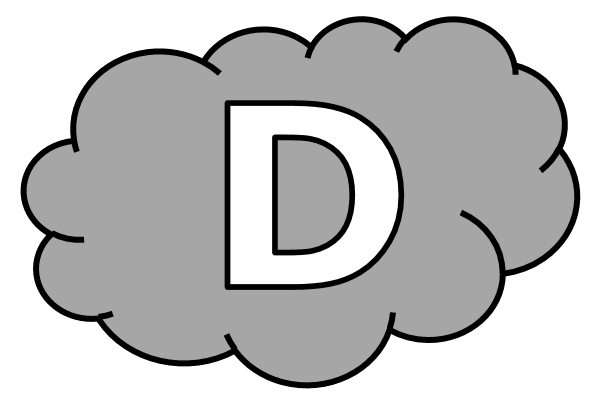 Entraînement n° 1 	 ............. bonnes réponsesReconnaître les multiples de 2, de 5Entraînement n° 2 	 ............. bonnes réponsesReconnaître les multiples de 2, de 5Entraînement n° 3 	 ............. bonnes réponsesReconnaître les multiples de 2, de 5Défi 	 ............. bonnes réponses492  ...................	605  ...................	221  ...................	508  ...................	360  ...................	517  ...................13  ...................		400  ...................	628  ...................502  ...................	720  ...................	499  ...................876  ...................	404  ...................	135  ...................69  ...................		810  ...................	87  ...................Ines a ramassé 16 fleurs.Ines peut-elle tenir autant de fleurs dans chacune de ses mains ? ..........................627  ...................	205  ...................	421  ...................	900  ...................	808  ...................	981  ...................770  ...................	25  ...................		307  ...................986  ...................	630  ...................	126  ...................411  ...................	862  ...................	390  ...................128  ...................	201  ...................	605  ...................Maël range ses 21 billes dans ses deux poches.Maël peut-il mettre autant de billes dans sa poche gauche que dans sa poche droite ? ..........................331  ...................	225  ...................	808  ...................	670  ...................	389  ...................	500  ...................605  ...................	165  ...................	887  ...................909  ...................	210  ...................	564  ...................312  ...................	789  ...................	110  ...................633  ...................	25  ...................		112  ...................Nurçin distribue ses 16 bonbons à ses 5 amies.Nurçin peut-elle donner autant de bonbons à chacune de ses amies ? ..........................442  ...................	220  ...................	888  ...................	635  ...................	981  ...................	127  ...................690  ...................	765  ...................	320  ...................541  ...................	940  ...................	329  ...................56  ...................		230  ...................	661  ...................840  ...................	307  ...................	458  ...................Ayoub veut ranger ses 34 crayons de couleurs dans 2 trousses différentes.Ayoub pourra-t-il mettre autant de crayons dans chacune de ses trousses ? ..........................